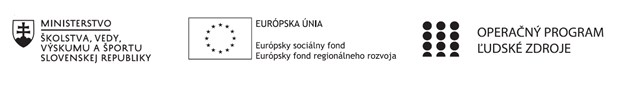 Správa o činnosti pedagogického klubu Príloha:Prezenčná listina zo stretnutia pedagogického klubuPokyny k vyplneniu Správy o činnosti pedagogického klubu:Prijímateľ vypracuje správu ku každému stretnutiu pedagogického klubu samostatne. Prílohou správy je prezenčná listina účastníkov stretnutia pedagogického klubu. V riadku Prioritná os – VzdelávanieV riadku špecifický cieľ – uvedie sa v zmysle zmluvy o poskytnutí nenávratného finančného príspevku (ďalej len "zmluva o NFP")V riadku Prijímateľ -  uvedie sa názov prijímateľa podľa zmluvy o poskytnutí nenávratného finančného príspevku V riadku Názov projektu -  uvedie sa úplný názov projektu podľa zmluvy NFP, nepoužíva sa skrátený názov projektu V riadku Kód projektu ITMS2014+ - uvedie sa kód projektu podľa zmluvy NFPV riadku Názov pedagogického klubu (ďalej aj „klub“) – uvedie sa  názov klubu V riadku Dátum stretnutia/zasadnutia klubu -  uvedie sa aktuálny dátum stretnutia daného klubu učiteľov, ktorý je totožný s dátumom na prezenčnej listineV riadku Miesto stretnutia  pedagogického klubu - uvedie sa miesto stretnutia daného klubu učiteľov, ktorý je totožný s miestom konania na prezenčnej listineV riadku Meno koordinátora pedagogického klubu – uvedie sa celé meno a priezvisko koordinátora klubuV riadku Odkaz na webové sídlo zverejnenej správy – uvedie sa odkaz / link na webovú stránku, kde je správa zverejnenáV riadku  Manažérske zhrnutie – uvedú sa kľúčové slová a stručné zhrnutie stretnutia klubuV riadku Hlavné body, témy stretnutia, zhrnutie priebehu stretnutia -  uvedú sa v bodoch hlavné témy, ktoré boli predmetom stretnutia. Zároveň sa stručne a výstižne popíše priebeh stretnutia klubuV riadku Závery o odporúčania –  uvedú sa závery a odporúčania k témam, ktoré boli predmetom stretnutia V riadku Vypracoval – uvedie sa celé meno a priezvisko osoby, ktorá správu o činnosti vypracovala  V riadku Dátum – uvedie sa dátum vypracovania správy o činnostiV riadku Podpis – osoba, ktorá správu o činnosti vypracovala sa vlastnoručne   podpíšeV riadku Schválil - uvedie sa celé meno a priezvisko osoby, ktorá správu schválila (koordinátor klubu/vedúci klubu učiteľov) V riadku Dátum – uvedie sa dátum schválenia správy o činnostiV riadku Podpis – osoba, ktorá správu o činnosti schválila sa vlastnoručne podpíše.Príloha správy o činnosti pedagogického klubu                                                                                             PREZENČNÁ LISTINAMiesto konania stretnutia: S SOŠ ELBA, Smetanova 2, 080 05 PrešovDátum konania stretnutia: 6. decembra 2022Trvanie stretnutia: od 14.45 hod.	  do17.45 hod.	Zoznam účastníkov/členov pedagogického klubu:Meno prizvaných odborníkov/iných účastníkov, ktorí nie sú členmi pedagogického klubu  a podpis/y:Prioritná osVzdelávanieŠpecifický cieľ1.2.1 Zvýšiť kvalitu odborného vzdelávania a prípravy reflektujúc potreby trhu prácePrijímateľSúkromná stredná odborná škola, ELBA, Smetanova 2, PrešovNázov projektuVzdelávanie 4.0 – prepojenie teórie s praxouKód projektu  ITMS2014+312011ADL9Názov pedagogického klubu Pedagogický klub čitateľskej gramotnosti a kritického myslenia – prierezové témy.Dátum stretnutia  pedagogického klubu6. decembra 2022Miesto stretnutia  pedagogického klubuS SOŠ ELBA, Smetanova 2, PrešovMeno koordinátora pedagogického klubuMgr. Romana Birošová, MBAOdkaz na webové sídlo zverejnenej správyhttps://ssoselba.edupage.org/a/pedagogicky-klub-c-1Manažérske zhrnutie:Cieľom stretnutia nášho klubu bola tvorba inovatívnych didaktických materiálov pre rozvoj čitateľskej gramotnosti a kritického myslenia. Spoločne sme v rámci stretnutia diskutovali, zdieľali naše OPS a na záver stretnutia sme tvorili pedagogické odporúčanie.Kľúčové slová: čitateľská gramotnosť, kritické myslenie, tvorba materiálov.Hlavné body, témy stretnutia, zhrnutie priebehu stretnutia: Hlavné body:Analýza odborných zdrojov.Diskusia.Tvorba OPS.Záver.Témy: vzdelávanie 4.0, rozvoj čitateľskej gramotnosti.Program stretnutia:Skupinová práca s odbornými zdrojmi.Diskusia formou podkovy- riadená debata a jej využitie v edukácii.Spoločná analýza OPS.Záver a tvorba pedagogického odporúčania.Závery a odporúčania:V rámci stretnutia sme vypracovali námety rôzne predmety k rozvoju tejto dôležitej gramotnosti. Pri rozvoji čítania s porozumením a najmä kritického myslenia odporúčame implementovať metódy skupinovej práce do pedagogického procesu. Témy vhodné pre skupinovú prácu so žiakmi:orientácia v rôznych typoch textov na internetehľadanie a analyzovanie zdrojov informácií o možnostiach vzdelávania a o pracovných príležitostiach,aktivizovanie a motivovanie žiaka, hľadanie zdrojov textu a autorov textu, kariérový rast,komunikácia s potencionálnym zamestnávateľom,vypracovanie žiadosti, životopisu, motivačného listu, príprava na prijímací pohovor, prezentačné zručnosti, tvorba krátkeho profesijného portfólia v forme prózypríprava na burzu práce, príprava na telefonický kontakt so zamestnávateľom.Návrh pre vyhodnotenie skupinovej práce po jednotlivých oblastiach:              Oblasť: ciele a úlohymali ste pripravené ciele pre túto aktivitu? Aký text ste analyzovali?-   boli návrhy akceptované všetkými členmi skupiny?navrhovali niektorí účastníci aj iné interpretácie textu?boli ciele jasné a akceptované?splnila skupina svoju úlohu?myslíte si, že ste to mohli vykonať lepšie? Ako? Za akých podmienok?Oblasť:  metódy čítania s porozumením použila vaša skupina rôzne prístupy?aký bol prevládajúci prístup?bola táto metóda prospešná pri plnení cieľov?Oblasť:  zapojenie žiakovzúčastňoval sa skupinovej práce každý jej člen?bola účasť všetkých členov rovnaká?vyvíjala sa (prípadne zmenila sa) táto situácia?aký bol vzájomný postoj žiakov?pomáhali niektorí žiaci iným pri vyjadrovaní myšlienok? Ako?pomáhali niektorí žiaci skupine, aby napredovala? Ako?prebiehala diskusia v živej atmosfére? Ktoré faktory hrali pozitívnu/negatívnu úlohu počas tohto procesu?myslíte, že bol každý diskusiou zaujatý - motivovaný?myslíte si, že sa skupina držala témy alebo od nej odbočila? Ako? Ako často? Prečo?aká bola skupinová atmosféra? Pomáhala skupine napredovať?mala skupina organizačnú štruktúru?bola táto štruktúra osožná?sformovali sa nejaké úlohy/roly?cítili ste nejaké napätie? Prečo?Oblasť: formovanie lídrasformovali sa nejakí lídri?aká bola ich úloha?Pri hodnotení čítania s porozumením pozorujeme žiacku prácu a hodnotíme ju podľa nasledovných kritérií: Žiak samostatne získava informácie z rôznych zdrojov, dokáže ich spracovať a interpretovať.
Žiak dokáže posúdiť objektívnosť získaných informácií. Žiak dokáže špecifikovať problém, navrhnúť riešenie problému. Žiak pri riešení problému je kreatívny, samostatný, je schopný analyzovať údaje.
Žiak dokáže otvorene diskutovať a správne argumentuje. Žiak dokáže formulovať svoj názor. Pri realizácií tímovej práce je aktívny, formuluje svoje myšlienky a správne ich interpretuje. Žiak je schopný objektívne posúdiť svoje schopnosti a možnosti.Ďalej sme sa venovali správnemu vedeniu sharingu, ako cielenej spätnej väzby podporujúcej kritické myslenie žiaka.Význam sharingu stúpa s rastúcou psychickou náročnosťou aktivity, napríklad v procese zavádzania nových pojmov, alebo nových postupov v rámci odborných predmetov. Uvedený spôsob spätnej väzby je veľmi účinný v spojení s Kolbovým cyklom učenia sa prostredníctvom skúsenosti. Odporúčame vyššie uvedené odborné pedagogické skúsenosti k implementácii do pedagogického procesu.Vypracoval (meno, priezvisko)Mgr. Romana Birošová, MBADátum6. decembra 2022 PodpisSchválil (meno, priezvisko)Ing. Emil BlichaDátum6. decembra 2022PodpisPrioritná os:VzdelávanieŠpecifický cieľ:1.2.1 Zvýšiť kvalitu odborného vzdelávania a prípravy reflektujúc potreby trhu prácePrijímateľ:Súkromná stredná odborná škola – ELBA, Smetanova 2, PrešovNázov projektu:Vzdelávanie 4.0 – prepojenie teórie s praxouKód ITMS projektu:312011ADL9Názov pedagogického klubu:Pedagogický klub čitateľskej gramotnosti a kritického myslenia – prierezové témy.č.Meno a priezviskoPodpisInštitúcia1.Mgr. Romana Birošová, MBASSOŠ ELBA Prešov2.Ing. Emil BlichaSSOŠ ELBA Prešov3.PhDr. Andrea MarušinováSSOŠ ELBA Prešov4.Mgr. Miroslava OzoroczySSOŠ ELBA Prešov5.Bc. Emília MiklošováPNSSSOŠ ELBA Prešovč.Meno a priezviskoPodpisInštitúcia